75 –летию Великой Победы посвящается    Приближается Великая дата  празднования Дня Победы - 9 мая. Весь наш народ будет встречать 75-летие Великой Победы над фашистской Германией. Школьная библиотека  МБОУ  МО Динской район СОШ №31также готовилась к этой знаменательной дате.  С активом учащихся 5 «А» класса, классный руководитель Канцурова Инна Алексеевна, а также учитель русского языка и литературы Постолова Наталья Васильевна, учитель начальной школы Степанок Елена Анатольевна, учитель английского языка Игнатьева Наталья Владимировна и  актёры: Игнатьев Роман (автор-солдат), Масловский Артём (солдат), Демченко Денис (старый немец) и учитель черчения и рисования Смывалова Надежда Павловна и её помощники художники-декораторы, ученицы 5 «А» класса: Сударкина Софья, Володько Елена и Рагулина Александра, а также, учащиеся 2 «Б» класса, классный руководитель Гончаренко Ольга Николаевна  маленькие актёры(представели маленьких голодных  немецких детей): Никитин Иван, Никитина Диана, Веретёхина София, Плотникова Софья,  Харченко Екатерина, Гасанова Альбина и Христофоров Руслан. Именно с ребятами совместно и была подготовлена  постановка: инсценирование  рассказа  Николая Богданова «Солдатская каша». В живую, постановку смогли  просмотреть учащиеся 4 «А» класса, классный руководитель Молчанова Елена Николаевна. Дети с большим интересом слушали и смотрели, затаив дыхание в исполнении артистов: учащихся 5 «А» и  2 «Б» классов.А вот учащимся 5 «А», 5 «Б», 5 «Г», 6 «В» классов, для них  был представлен видеоролик, который снял Степанченко Андрей Владимирович наш активный помощник библиотеки. Благодаря выразительному чтению умелого ведущего автора-солдата Игнатьева Романа, читающего наизусть текст,  предстояло вести  повествование всего произведения. Страшные события происходят в городе Берлине, логове фашистской Германии, где мирная картина. Русский солдат варит кашу, а неподалеку  от русской походной кухни находится подвал, в котором сидят голодные немецкие дети и внимательно следят  за  солдатом. Детворе очень страшно, но любопытно. Преодолевая страх, немецкие ребятишки уставились во все глаза на первого русского солдата, появившегося в их переулке. И хотя ружьё у него за плечами, а в руках большой половник, им жутковато. Особенно страшат немецких детей его кони, чудовищные горбатые животные с облезлой шкурой, и называют их верблюдами. Это Маша и Вася. Солдат: (Масловский Артём)-Умные,  от самой Волги с нами дошли…Солдат достаёт кашу большим половником и пробует с довольной гримасой:«Ах,  как  вкусна!».Так есть хочется, так оголодали дети, загнанные в подвалы! - утвердительно говорит автор-солдат Игнатьев Роман. Несмотря ни на что, солдат, которого играет, добродушный  Масловский Артём проявляет не только милосердие, но и предлагает одному из прытких мальчишек (Никитин Иван)  – кашу.  Доверяясь солдату, мальчик протягивает миску и солдат кормит не только этого мальчугана, но и всех выходящих из подвала  детей (Никитина Диана, Веретёхина София, Плотникова Софья, Харченко Екатерина, Гасанова Альбина и Христофоров Руслан).  При этом никому из них,  не причинив боли, а наоборот досыта накормив ребят солдатской кашей. Здесь неподалеку старый немец, которого необыкновенно  сыграл учащийся 5 «А» класса Демченко Денис – делая замечание солдату.- У вас есть приказ кормить немецких детей, господин солдат?Солдат: (по-доброму)Масловский Артём- Сердце приказывает.- У меня дома тоже остались мал,  мала меньше…Старый немец:Демченко Денис- А не совершаете ли вы воинского проступка, раздавая нашим детям солдатскую кашу? Разве у вас нет строгости дисциплины?Солдат : ( грустно)- Всё есть, любезный. Порядки воинские знаем, не беспокойтесь…Автор-солдат: (выразительно, громко)Игнатьев РоманУдарили фашистские шестиствольные миномёты, а их накрыли русские «Катюши».Солдат: (радостно)- Ну, пошли рейхстаг брать.  Теперь уж недолго, возьмём Берлин – войне капут! Солдат подозвал детей и старого немца  и стал ещё всем добавлять каши. Не стесняйтесь, это за счёт тех, кто из боя не вернётся.Немецкие дети так освоились, что не испугались раненых солдат, в окровавленных бинтах и в разорванных гимнастёрках которые медленно  стали подходить к походной кухне, они хотели только пить. И произносили непонятные для них  слова: «Иванов», «Петров, «Яшин». Солдат повторял, вздрагивая и украдкой, словно стесняясь, всё смахивал  что-то с ресниц.Дети:Харченко Екатерина и Плотникова СофьяРазве солдаты плачут?Надолго в памяти у ребят запомнится это произведение, в котором была показана правда, той жестокой и страшной Великой Отечественной войны. О достоинстве наших русских солдат, которые проявили милосердие, доброту и понимание.Особую благодарность мы выражаем в создании этой постановки нашим  артистам актива библиотеки, учащимся 5 «А» и 2 «Б» классов и учителям: Канцуровой И.А., Гончаренко О.Н., Постоловой Н.В., Игнатьевой Н.В., Степанок Е.А., Смываловой Н.П, родителям учащихся 5 «А» класса  Игнатьева Романа, Масловского Артёма, Демченко Дениса, Сударкиной Софьи, Володько Елены и Рагулиной Александры, а также  родителям учащихся 2 «Б» класса Никитиным Ивану и Диане, Веретёхиной Софии, Плотниковой Софьи, Харченко Екатерины, Гасановой Альбины и Христофорова  Руслана за приготовленные реквизиты, к этой постановке.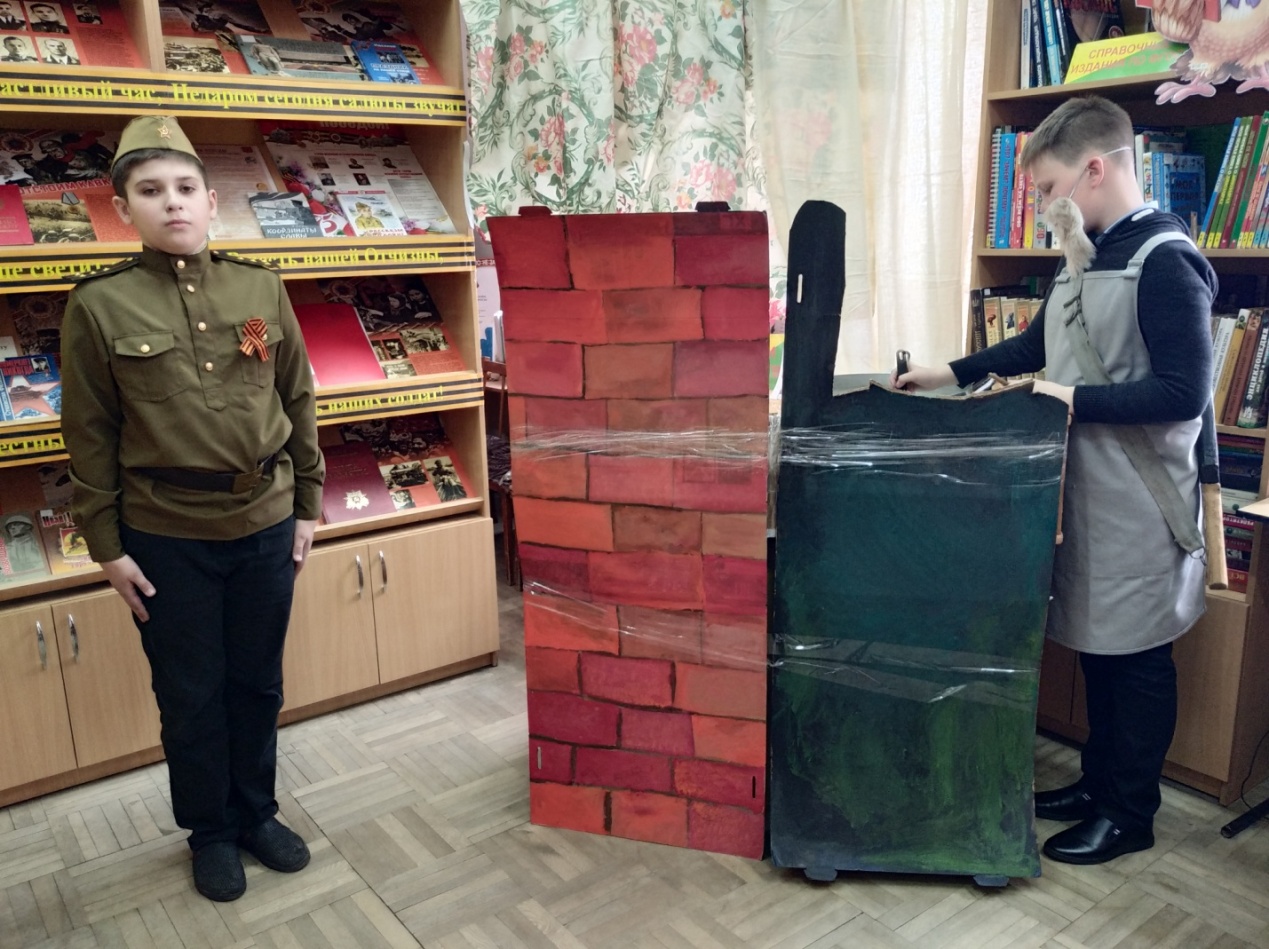         1.Ведущий автор-солдат: (Игнатьев Роман) представляет                рассказ Николая Богданова «Солдатская каша».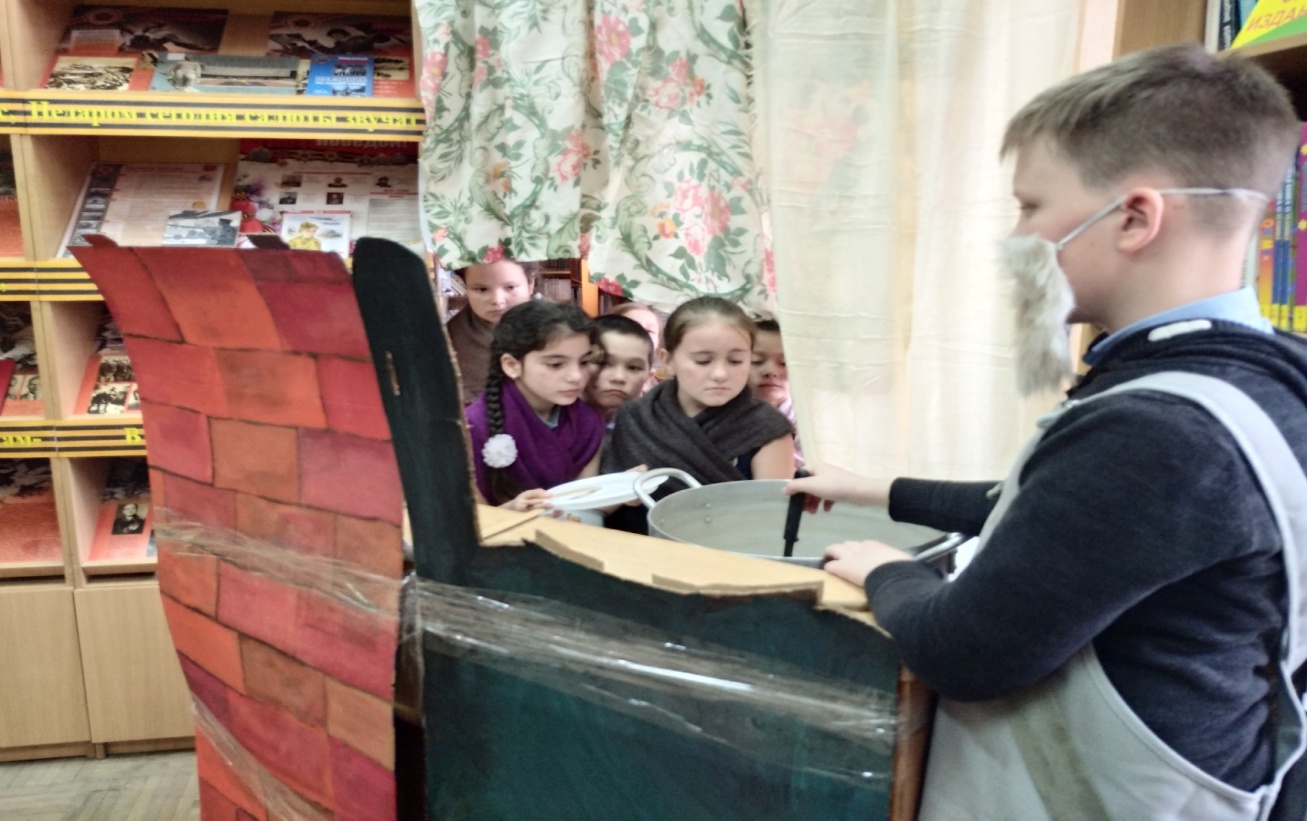                2.Походная русская кухня, а рядом подвал с детьми.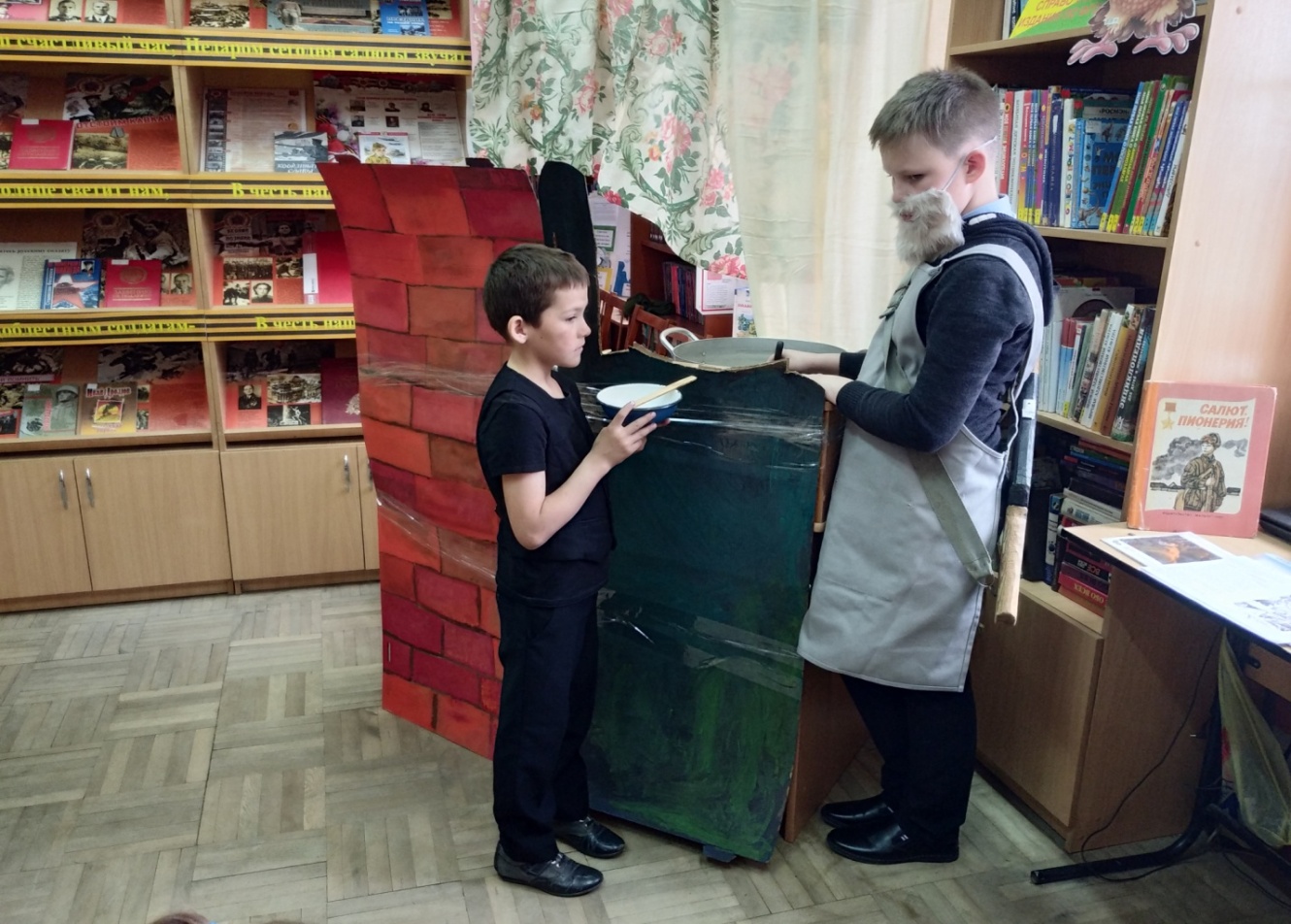 3.Выскочил из подвала мальчуган: (Никитин Иван) и застыл столбиком, испугавшись своей резвости.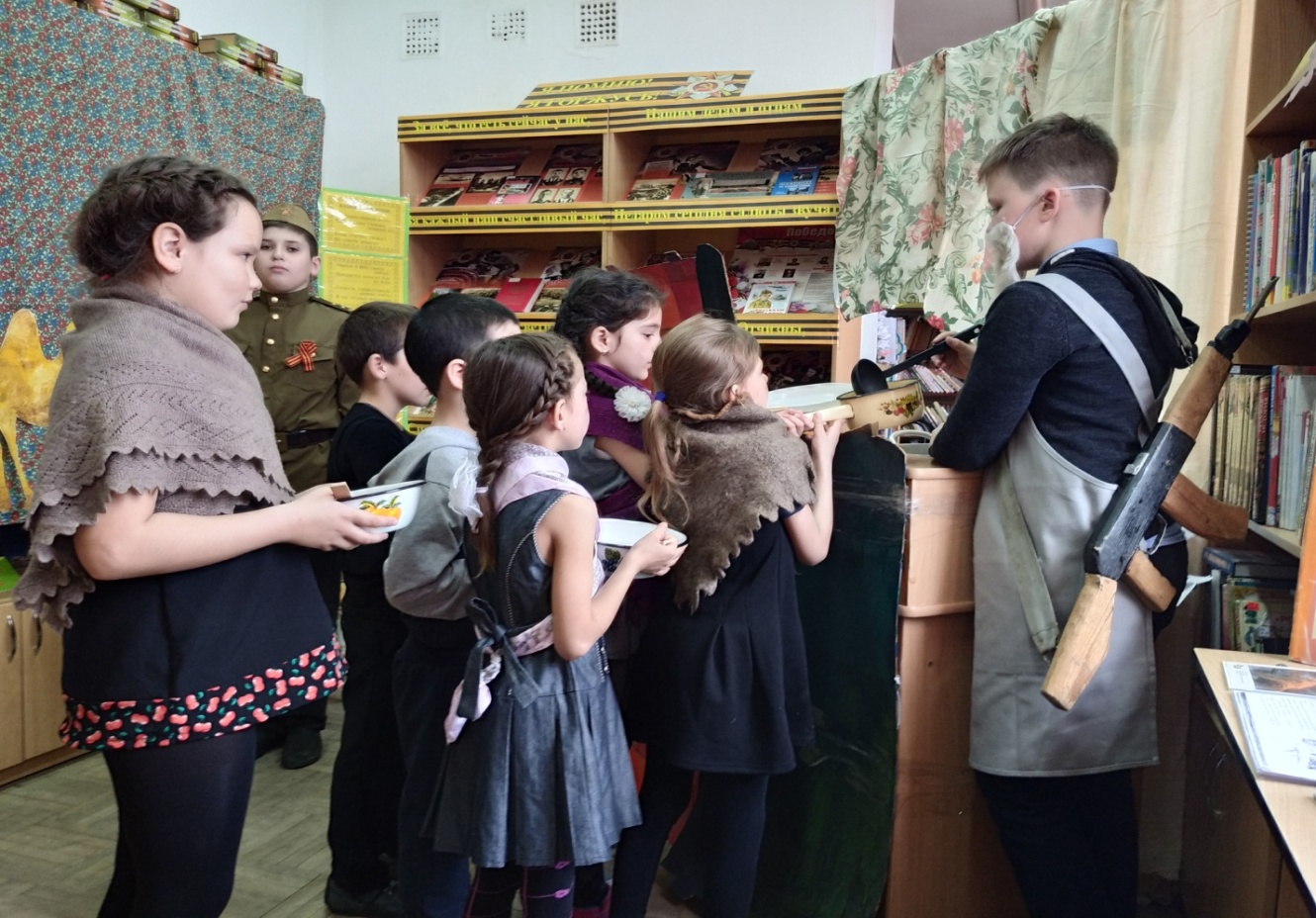 4. Русский солдат:( Масловский Артём) раздаёт голодным детям кашу.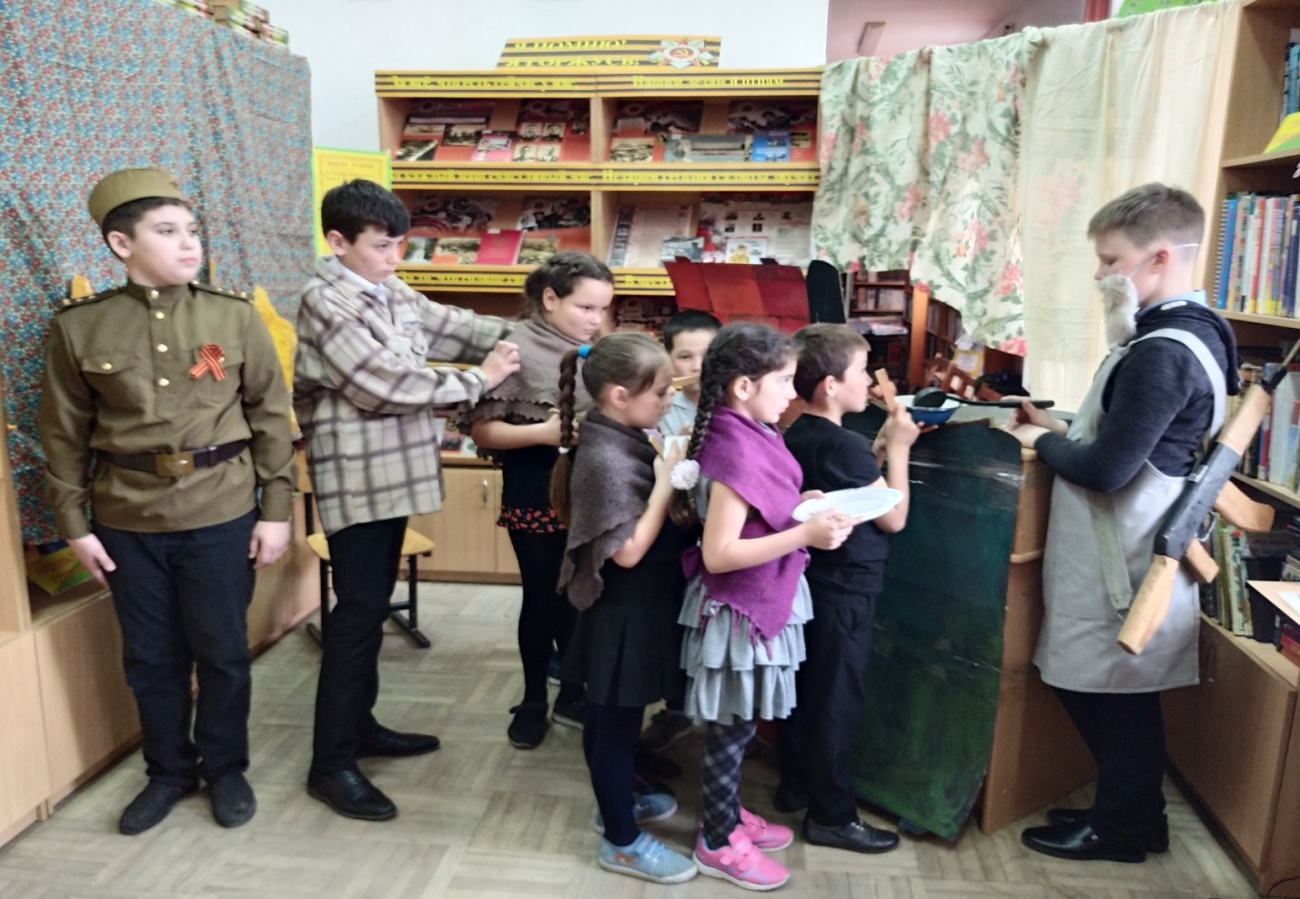      5.Появление старого немца: (Демченко Денис)  и соблюдения                                им  порядка  очереди среди  детей.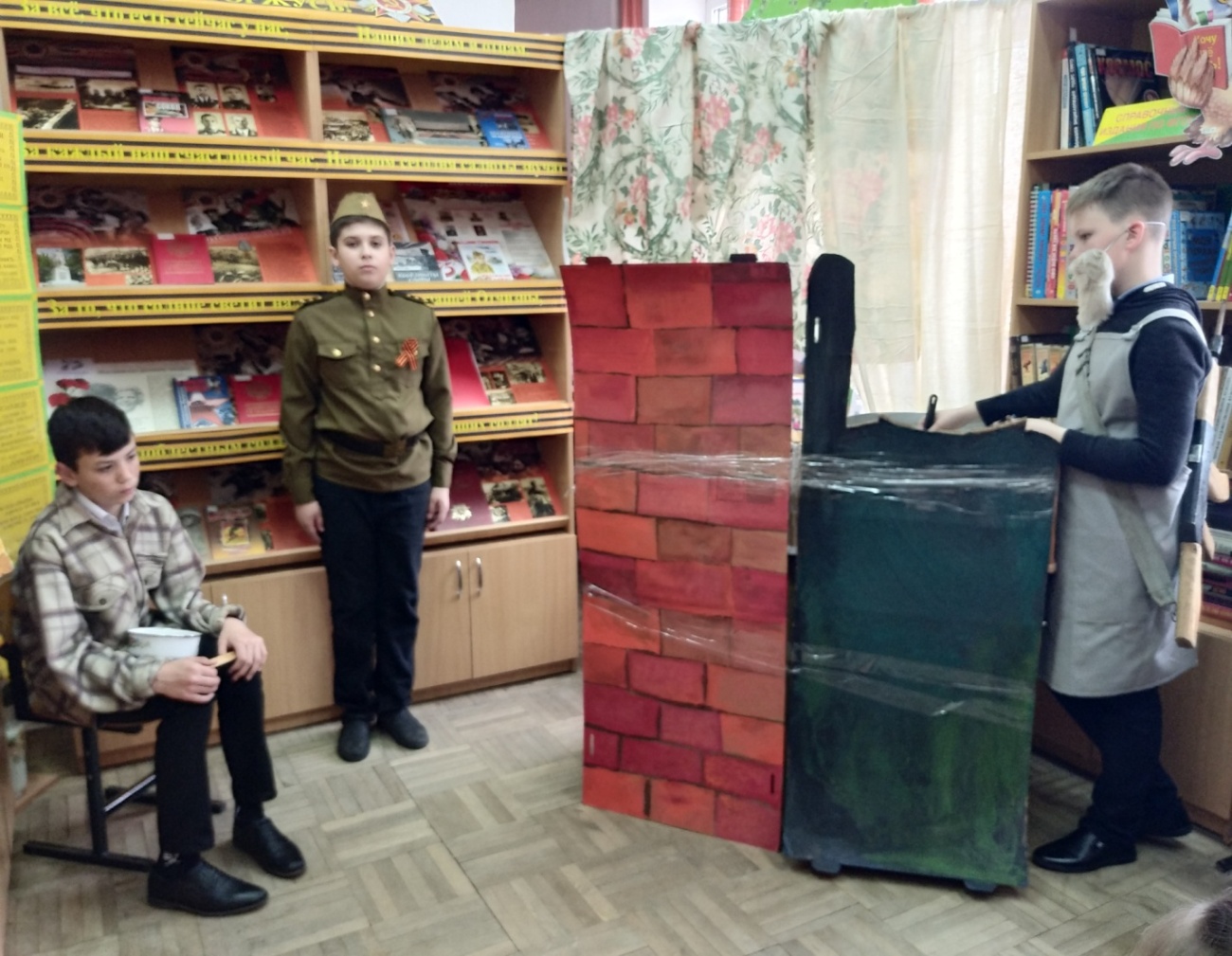      6. Задумался  старый немец, от высказанных  слов  солдата.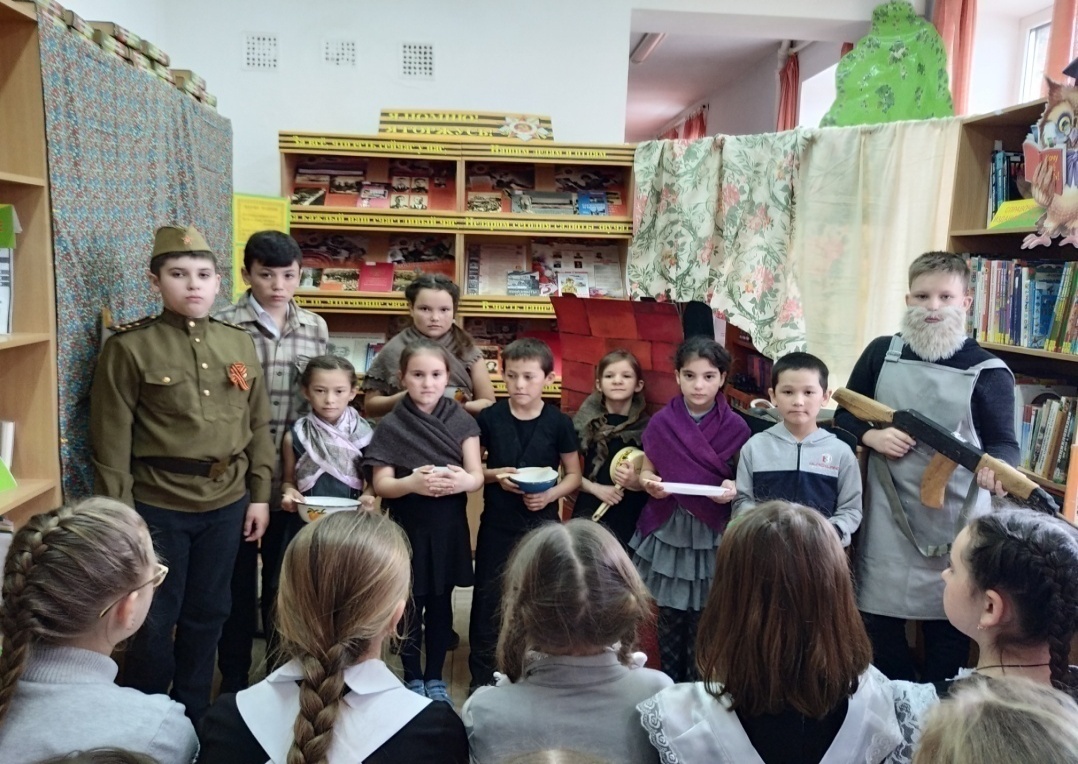         7.  Выступление артистов перед  учащимися 4 «А» класса                                     в школьной библиотеке.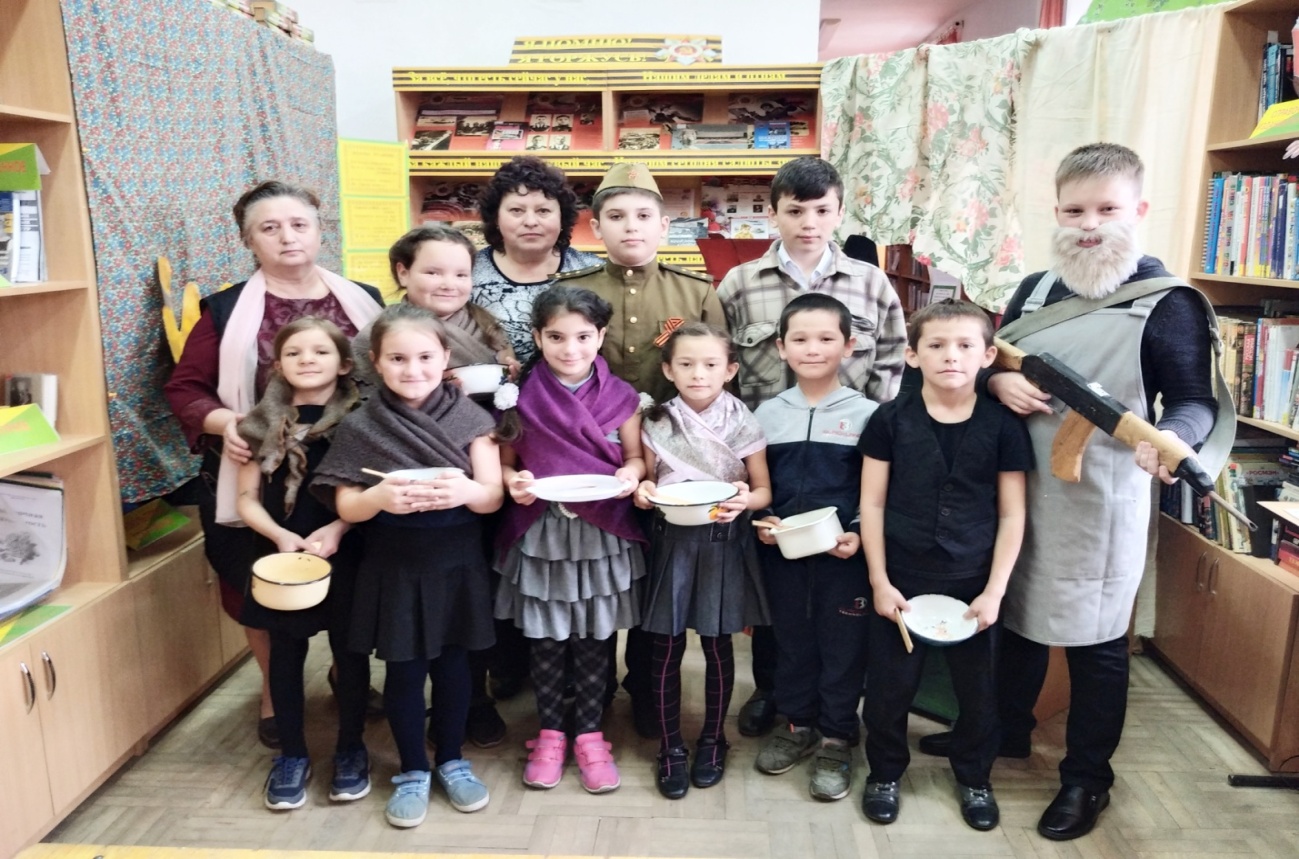 8.  Наш дружный коллектив, сплотившийся  в общем мероприятии.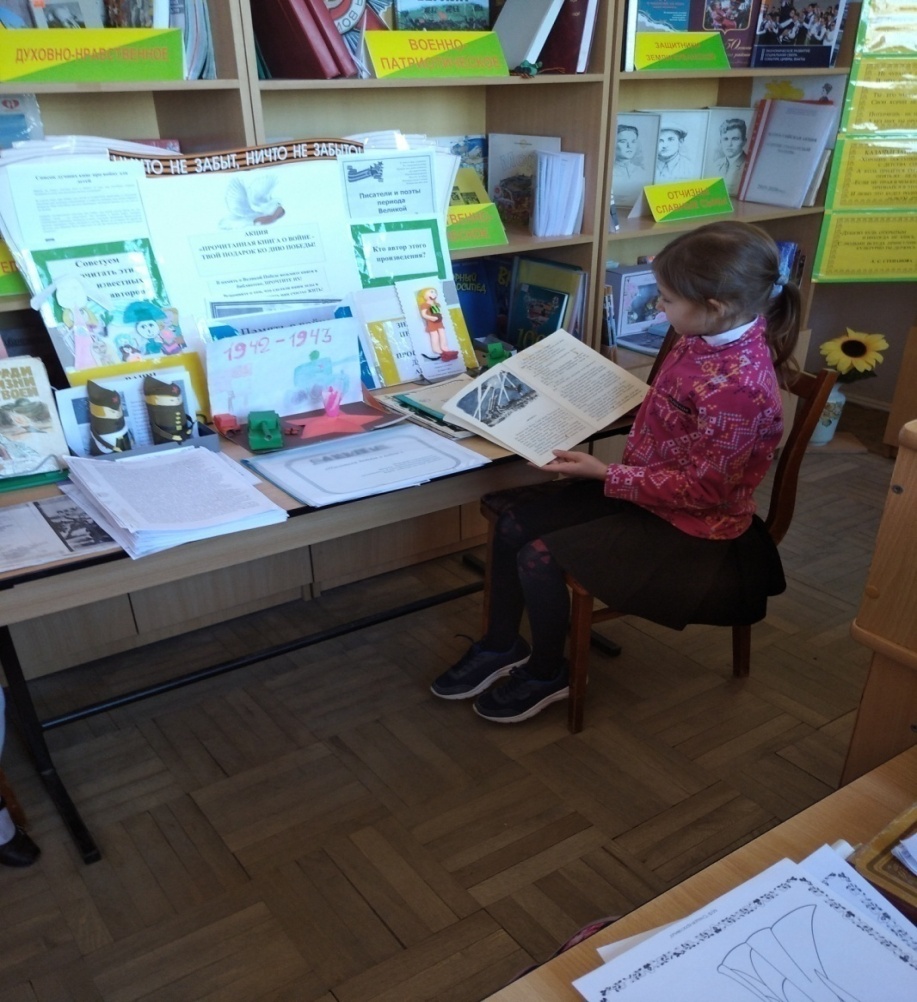                      Учащаяся 2 «Б» класса Плотникова Софья написала стихи о                                                                        войне:                                                                                        Мой дед.                                                                           Назад лет,  семьдесят и пять                                                                           Закончил дед мой воевать.                                                                           Он очень долго воевал,                    Война                                            Страну в обиду не давал.Однажды много лет назадСлучился ужас средь ребят:На наши земли враг напал,И жить нам радостно мешал.Но, а врага мы победили,И дальше радостно мы жили.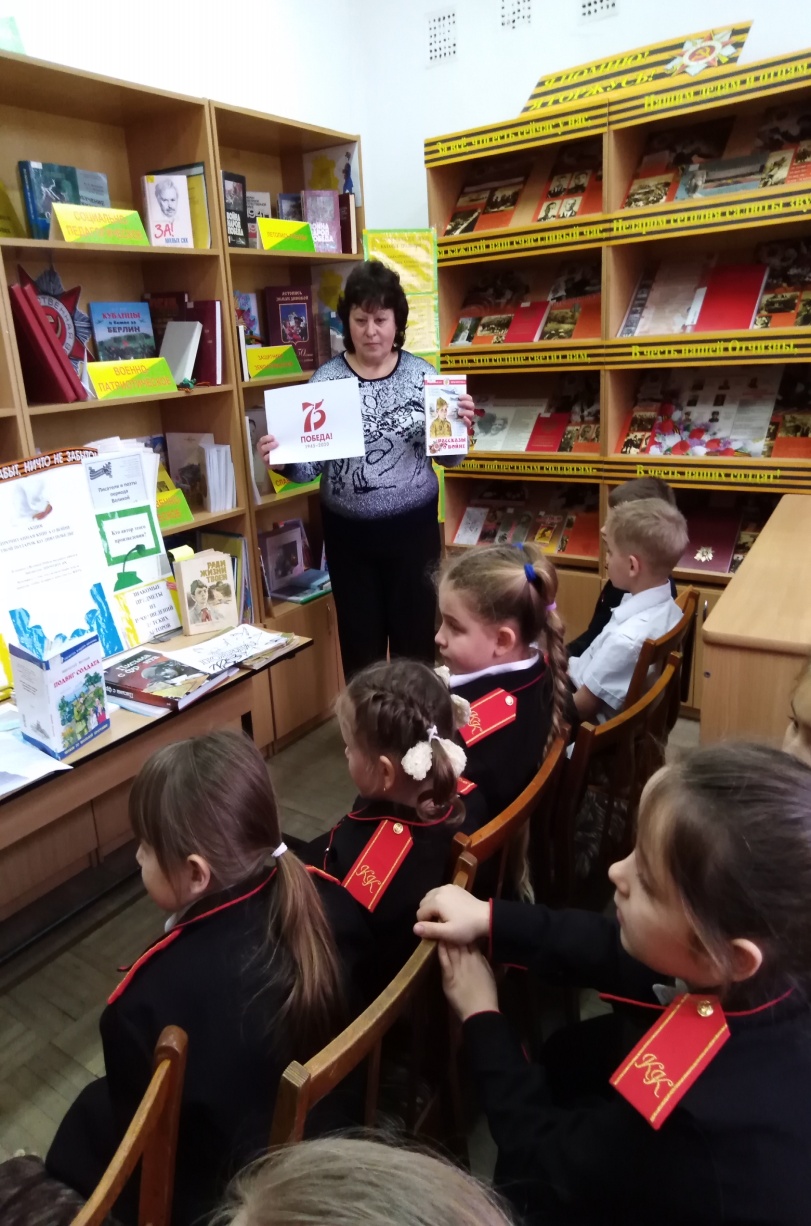                        Встречи в школьной библиотеке, посвящённые                                                 Году Памяти и Славы.        В школьной  библиотеке  прошла   встреча с учащимися 1 «Г» класса казачьей направленности,  классный руководитель Олейник Татьяна Михайловна. Школьные библиотекари: Любарец Валентина Васильевна и Багирова Сусанна Арустамовна  познакомили казачат с логотипом 75-лет Великой Победы, посвящённому   Году Памяти и Славы, а также  с книгами о войне: «Ради жизни твоей», «Рассказы  о войне», А.Митяева «Подвиг солдата».        Совместно был подготовлен праздник для пап и мам  и проведен в классе. Этот небольшой проект, был  предложен  библиотекарями на тему: инсценирование песни «Казак уходил на войну», музыка Т.Хренникова, слова В.Гусева. Праздничный  проект, под названием «Песенная летопись Великой Отечественной войны» был посвящён  75-летию Великой Победы. В нём приняли активное участие Чёрная Анастасия, она рассказала о казаках в годы Великой Отечественной войны. Красиво и проникновенно звучали стихи этой песни в исполнении Кривулиной  Вероники, Кучиной  Есении, Гарновой Ксении, а как увлекательно сыграли роли невеста  Масленникова Лада и жених казак Семенякин Егор. Невеста дарит кисет казаку и говорит ему  напутственные слова:«Дарю я тебе на прощанье кисет, Сама я его вышивала».«Будь смелым, будь храбрым в жестоком бою,За русскую землю сражайся!И помни про Дон, про невесту своюС победою к нам возвращайся.Этими словами был завершен праздник для родителей пап и мам.                                                               Материал подготовили:                                                               МБОУ  МО Динской район СОШ №31                                                              Заведующая библиотекой                                                               Любарец Валентина Васильевна                                                                Библиотекарь                                                               Багирова  Сусанна  Арустамовна.